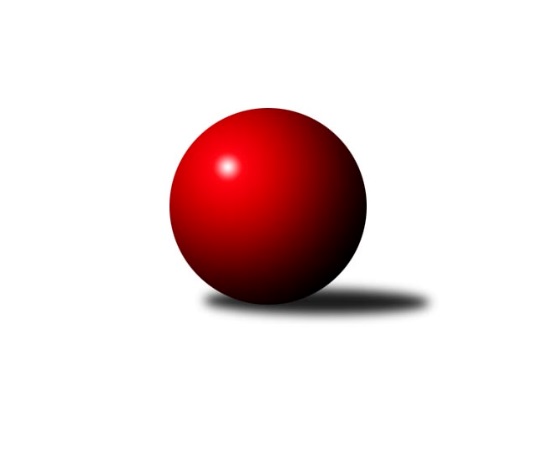 Č.5Ročník 2012/2013	4.5.2024 3. KLM C 2012/2013Statistika 5. kolaTabulka družstev:		družstvo	záp	výh	rem	proh	skore	sety	průměr	body	plné	dorážka	chyby	1.	TJ Spartak Přerov ˝B˝	5	4	0	1	26.0 : 14.0 	(67.0 : 53.0)	3159	8	2133	1026	26.6	2.	Sokol Přemyslovice˝A˝	5	3	2	0	25.0 : 15.0 	(63.0 : 57.0)	3151	8	2140	1011	32.4	3.	KK Zábřeh ˝B˝	5	4	0	1	24.5 : 15.5 	(65.0 : 55.0)	3189	8	2167	1021	37.2	4.	TJ Horní Benešov ˝A˝	5	3	1	1	27.0 : 13.0 	(68.0 : 52.0)	3179	7	2152	1026	22	5.	SKK Ostrava ˝A˝	5	2	1	2	21.0 : 19.0 	(63.5 : 56.5)	3103	5	2107	996	35.4	6.	TJ Sokol Michálkovice ˝A˝	5	2	0	3	20.0 : 20.0 	(60.5 : 59.5)	3108	4	2121	987	38.6	7.	TJ Sokol Bohumín ˝A˝	5	2	0	3	18.0 : 22.0 	(58.0 : 62.0)	3049	4	2084	966	40.4	8.	TJ Tatran Litovel ˝A˝	5	2	0	3	17.0 : 23.0 	(60.5 : 59.5)	3049	4	2068	981	31.2	9.	SK Camo Slavičín ˝A˝	5	1	2	2	16.0 : 24.0 	(53.0 : 67.0)	3155	4	2155	1000	37.2	10.	TJ Sokol Chvalíkovice ˝A˝	5	2	0	3	15.0 : 25.0 	(52.0 : 68.0)	3095	4	2111	985	36.8	11.	TJ  Krnov ˝A˝	5	1	0	4	15.5 : 24.5 	(51.5 : 68.5)	3109	2	2116	993	32.8	12.	HKK Olomouc ˝B˝	5	1	0	4	15.0 : 25.0 	(58.0 : 62.0)	3084	2	2105	979	39.2Tabulka doma:		družstvo	záp	výh	rem	proh	skore	sety	průměr	body	maximum	minimum	1.	TJ Spartak Přerov ˝B˝	3	3	0	0	18.0 : 6.0 	(41.5 : 30.5)	3315	6	3347	3297	2.	Sokol Přemyslovice˝A˝	3	3	0	0	17.0 : 7.0 	(37.0 : 35.0)	3169	6	3208	3143	3.	TJ Horní Benešov ˝A˝	3	2	1	0	18.0 : 6.0 	(41.5 : 30.5)	3202	5	3279	3125	4.	SKK Ostrava ˝A˝	2	2	0	0	12.0 : 4.0 	(29.0 : 19.0)	3059	4	3082	3035	5.	KK Zábřeh ˝B˝	2	2	0	0	11.0 : 5.0 	(27.5 : 20.5)	3260	4	3320	3200	6.	TJ Sokol Michálkovice ˝A˝	3	2	0	1	16.0 : 8.0 	(40.5 : 31.5)	3033	4	3153	2896	7.	SK Camo Slavičín ˝A˝	3	1	2	0	13.0 : 11.0 	(34.5 : 37.5)	3144	4	3174	3128	8.	TJ  Krnov ˝A˝	2	1	0	1	8.0 : 8.0 	(23.5 : 24.5)	3178	2	3185	3170	9.	TJ Sokol Bohumín ˝A˝	2	1	0	1	8.0 : 8.0 	(23.5 : 24.5)	2998	2	3049	2946	10.	TJ Sokol Chvalíkovice ˝A˝	2	1	0	1	6.0 : 10.0 	(23.0 : 25.0)	3099	2	3138	3060	11.	TJ Tatran Litovel ˝A˝	2	0	0	2	2.5 : 13.5 	(19.0 : 29.0)	3138	0	3163	3112	12.	HKK Olomouc ˝B˝	3	0	0	3	7.0 : 17.0 	(34.0 : 38.0)	3105	0	3150	3043Tabulka venku:		družstvo	záp	výh	rem	proh	skore	sety	průměr	body	maximum	minimum	1.	TJ Tatran Litovel ˝A˝	3	2	0	1	14.5 : 9.5 	(41.5 : 30.5)	3019	4	3100	2969	2.	KK Zábřeh ˝B˝	3	2	0	1	13.5 : 10.5 	(37.5 : 34.5)	3165	4	3207	3086	3.	TJ Horní Benešov ˝A˝	2	1	0	1	9.0 : 7.0 	(26.5 : 21.5)	3190	2	3233	3147	4.	Sokol Přemyslovice˝A˝	2	0	2	0	8.0 : 8.0 	(26.0 : 22.0)	3142	2	3161	3123	5.	TJ Spartak Přerov ˝B˝	2	1	0	1	8.0 : 8.0 	(25.5 : 22.5)	3082	2	3132	3031	6.	HKK Olomouc ˝B˝	2	1	0	1	8.0 : 8.0 	(24.0 : 24.0)	3074	2	3121	3027	7.	TJ Sokol Bohumín ˝A˝	3	1	0	2	10.0 : 14.0 	(34.5 : 37.5)	3067	2	3093	3022	8.	TJ Sokol Chvalíkovice ˝A˝	3	1	0	2	9.0 : 15.0 	(29.0 : 43.0)	3094	2	3214	2896	9.	SKK Ostrava ˝A˝	3	0	1	2	9.0 : 15.0 	(34.5 : 37.5)	3117	1	3152	3087	10.	TJ Sokol Michálkovice ˝A˝	2	0	0	2	4.0 : 12.0 	(20.0 : 28.0)	3088	0	3196	2980	11.	SK Camo Slavičín ˝A˝	2	0	0	2	3.0 : 13.0 	(18.5 : 29.5)	3160	0	3294	3026	12.	TJ  Krnov ˝A˝	3	0	0	3	7.5 : 16.5 	(28.0 : 44.0)	3087	0	3213	2983Tabulka podzimní části:		družstvo	záp	výh	rem	proh	skore	sety	průměr	body	doma	venku	1.	TJ Spartak Přerov ˝B˝	5	4	0	1	26.0 : 14.0 	(67.0 : 53.0)	3159	8 	3 	0 	0 	1 	0 	1	2.	Sokol Přemyslovice˝A˝	5	3	2	0	25.0 : 15.0 	(63.0 : 57.0)	3151	8 	3 	0 	0 	0 	2 	0	3.	KK Zábřeh ˝B˝	5	4	0	1	24.5 : 15.5 	(65.0 : 55.0)	3189	8 	2 	0 	0 	2 	0 	1	4.	TJ Horní Benešov ˝A˝	5	3	1	1	27.0 : 13.0 	(68.0 : 52.0)	3179	7 	2 	1 	0 	1 	0 	1	5.	SKK Ostrava ˝A˝	5	2	1	2	21.0 : 19.0 	(63.5 : 56.5)	3103	5 	2 	0 	0 	0 	1 	2	6.	TJ Sokol Michálkovice ˝A˝	5	2	0	3	20.0 : 20.0 	(60.5 : 59.5)	3108	4 	2 	0 	1 	0 	0 	2	7.	TJ Sokol Bohumín ˝A˝	5	2	0	3	18.0 : 22.0 	(58.0 : 62.0)	3049	4 	1 	0 	1 	1 	0 	2	8.	TJ Tatran Litovel ˝A˝	5	2	0	3	17.0 : 23.0 	(60.5 : 59.5)	3049	4 	0 	0 	2 	2 	0 	1	9.	SK Camo Slavičín ˝A˝	5	1	2	2	16.0 : 24.0 	(53.0 : 67.0)	3155	4 	1 	2 	0 	0 	0 	2	10.	TJ Sokol Chvalíkovice ˝A˝	5	2	0	3	15.0 : 25.0 	(52.0 : 68.0)	3095	4 	1 	0 	1 	1 	0 	2	11.	TJ  Krnov ˝A˝	5	1	0	4	15.5 : 24.5 	(51.5 : 68.5)	3109	2 	1 	0 	1 	0 	0 	3	12.	HKK Olomouc ˝B˝	5	1	0	4	15.0 : 25.0 	(58.0 : 62.0)	3084	2 	0 	0 	3 	1 	0 	1Tabulka jarní části:		družstvo	záp	výh	rem	proh	skore	sety	průměr	body	doma	venku	1.	SK Camo Slavičín ˝A˝	0	0	0	0	0.0 : 0.0 	(0.0 : 0.0)	0	0 	0 	0 	0 	0 	0 	0 	2.	KK Zábřeh ˝B˝	0	0	0	0	0.0 : 0.0 	(0.0 : 0.0)	0	0 	0 	0 	0 	0 	0 	0 	3.	TJ  Krnov ˝A˝	0	0	0	0	0.0 : 0.0 	(0.0 : 0.0)	0	0 	0 	0 	0 	0 	0 	0 	4.	TJ Spartak Přerov ˝B˝	0	0	0	0	0.0 : 0.0 	(0.0 : 0.0)	0	0 	0 	0 	0 	0 	0 	0 	5.	Sokol Přemyslovice˝A˝	0	0	0	0	0.0 : 0.0 	(0.0 : 0.0)	0	0 	0 	0 	0 	0 	0 	0 	6.	TJ Sokol Michálkovice ˝A˝	0	0	0	0	0.0 : 0.0 	(0.0 : 0.0)	0	0 	0 	0 	0 	0 	0 	0 	7.	TJ Horní Benešov ˝A˝	0	0	0	0	0.0 : 0.0 	(0.0 : 0.0)	0	0 	0 	0 	0 	0 	0 	0 	8.	TJ Sokol Chvalíkovice ˝A˝	0	0	0	0	0.0 : 0.0 	(0.0 : 0.0)	0	0 	0 	0 	0 	0 	0 	0 	9.	SKK Ostrava ˝A˝	0	0	0	0	0.0 : 0.0 	(0.0 : 0.0)	0	0 	0 	0 	0 	0 	0 	0 	10.	TJ Sokol Bohumín ˝A˝	0	0	0	0	0.0 : 0.0 	(0.0 : 0.0)	0	0 	0 	0 	0 	0 	0 	0 	11.	HKK Olomouc ˝B˝	0	0	0	0	0.0 : 0.0 	(0.0 : 0.0)	0	0 	0 	0 	0 	0 	0 	0 	12.	TJ Tatran Litovel ˝A˝	0	0	0	0	0.0 : 0.0 	(0.0 : 0.0)	0	0 	0 	0 	0 	0 	0 	0 Zisk bodů pro družstvo:		jméno hráče	družstvo	body	zápasy	v %	dílčí body	sety	v %	1.	Jiří Zezulka st. 	Sokol Přemyslovice˝A˝ 	5	/	5	(100%)	14	/	20	(70%)	2.	Vladimír Mánek 	TJ Spartak Přerov ˝B˝ 	4	/	4	(100%)	11	/	16	(69%)	3.	Vojtěch Venclík 	TJ Spartak Přerov ˝B˝ 	4	/	5	(80%)	15	/	20	(75%)	4.	Milan Šula 	KK Zábřeh ˝B˝ 	4	/	5	(80%)	14.5	/	20	(73%)	5.	Bohuslav Čuba 	TJ Horní Benešov ˝A˝ 	4	/	5	(80%)	14	/	20	(70%)	6.	Michal Albrecht 	KK Zábřeh ˝B˝ 	4	/	5	(80%)	12.5	/	20	(63%)	7.	Tomáš Černý 	TJ Horní Benešov ˝A˝ 	4	/	5	(80%)	12	/	20	(60%)	8.	Zbyněk Černý 	TJ Horní Benešov ˝A˝ 	4	/	5	(80%)	11.5	/	20	(58%)	9.	Jiří Trnka 	SKK Ostrava ˝A˝ 	4	/	5	(80%)	11	/	20	(55%)	10.	Petr Kuttler 	TJ Sokol Bohumín ˝A˝ 	4	/	5	(80%)	11	/	20	(55%)	11.	Radek Malíšek 	HKK Olomouc ˝B˝ 	3	/	3	(100%)	9	/	12	(75%)	12.	Milan Sekanina 	HKK Olomouc ˝B˝ 	3	/	4	(75%)	11	/	16	(69%)	13.	Pavel Gerlich 	SKK Ostrava ˝A˝ 	3	/	4	(75%)	11	/	16	(69%)	14.	Petr Dankovič 	TJ Horní Benešov ˝A˝ 	3	/	4	(75%)	9.5	/	16	(59%)	15.	Vladimír Valenta 	TJ Sokol Chvalíkovice ˝A˝ 	3	/	4	(75%)	9	/	16	(56%)	16.	Leopold Jašek 	HKK Olomouc ˝B˝ 	3	/	4	(75%)	9	/	16	(56%)	17.	Radek Foltýn 	SKK Ostrava ˝A˝ 	3	/	4	(75%)	7.5	/	16	(47%)	18.	Josef Linhart 	TJ Sokol Michálkovice ˝A˝ 	3	/	5	(60%)	12.5	/	20	(63%)	19.	Petr Holas 	SKK Ostrava ˝A˝ 	3	/	5	(60%)	11.5	/	20	(58%)	20.	Petr Řepecký 	TJ Sokol Michálkovice ˝A˝ 	3	/	5	(60%)	11.5	/	20	(58%)	21.	Jiří Zimek 	SK Camo Slavičín ˝A˝ 	3	/	5	(60%)	11.5	/	20	(58%)	22.	Aleš Kohutek 	TJ Sokol Bohumín ˝A˝ 	3	/	5	(60%)	11.5	/	20	(58%)	23.	Eduard Tomek 	Sokol Přemyslovice˝A˝ 	3	/	5	(60%)	11	/	20	(55%)	24.	Fridrich Péli 	TJ Sokol Bohumín ˝A˝ 	3	/	5	(60%)	11	/	20	(55%)	25.	Bedřich Pluhař 	TJ  Krnov ˝A˝ 	3	/	5	(60%)	11	/	20	(55%)	26.	Jaromír Martiník 	TJ  Krnov ˝A˝ 	3	/	5	(60%)	11	/	20	(55%)	27.	Václav Švub 	KK Zábřeh ˝B˝ 	3	/	5	(60%)	10.5	/	20	(53%)	28.	Jiří Čamek 	TJ Tatran Litovel ˝A˝ 	3	/	5	(60%)	9.5	/	20	(48%)	29.	Kamil Kubeša 	TJ Horní Benešov ˝A˝ 	3	/	5	(60%)	9	/	20	(45%)	30.	Václav Hrejzek 	TJ Sokol Michálkovice ˝A˝ 	3	/	5	(60%)	8.5	/	20	(43%)	31.	Michal Zych 	TJ Sokol Michálkovice ˝A˝ 	3	/	5	(60%)	8.5	/	20	(43%)	32.	Petr Vaněk 	TJ  Krnov ˝A˝ 	2.5	/	4	(63%)	8.5	/	16	(53%)	33.	Jakub Mokoš 	TJ Tatran Litovel ˝A˝ 	2.5	/	4	(63%)	8.5	/	16	(53%)	34.	Jiří Michálek 	KK Zábřeh ˝B˝ 	2.5	/	5	(50%)	11.5	/	20	(58%)	35.	Jakub Hendrych 	TJ Sokol Chvalíkovice ˝A˝ 	2.5	/	5	(50%)	10.5	/	20	(53%)	36.	Jiří Divila ml. 	TJ Spartak Přerov ˝B˝ 	2	/	2	(100%)	6	/	8	(75%)	37.	Libor Čermák 	HKK Olomouc ˝B˝ 	2	/	2	(100%)	5	/	8	(63%)	38.	Libor Tkáč 	SKK Ostrava ˝A˝ 	2	/	3	(67%)	8	/	12	(67%)	39.	Tomáš Dražil 	KK Zábřeh ˝B˝ 	2	/	3	(67%)	7	/	12	(58%)	40.	Rostislav Gorecký 	SK Camo Slavičín ˝A˝ 	2	/	3	(67%)	4	/	12	(33%)	41.	Miroslav Talášek 	TJ Tatran Litovel ˝A˝ 	2	/	4	(50%)	11.5	/	16	(72%)	42.	Milan Kanda 	TJ Spartak Přerov ˝B˝ 	2	/	4	(50%)	10.5	/	16	(66%)	43.	Josef Jurášek 	TJ Sokol Michálkovice ˝A˝ 	2	/	4	(50%)	9.5	/	16	(59%)	44.	Zdeněk Peč 	Sokol Přemyslovice˝A˝ 	2	/	4	(50%)	8.5	/	16	(53%)	45.	Tomáš Rechtoris 	TJ Sokol Michálkovice ˝A˝ 	2	/	4	(50%)	7	/	16	(44%)	46.	Jiří Jedlička 	TJ  Krnov ˝A˝ 	2	/	4	(50%)	6	/	16	(38%)	47.	Pavel Sláma 	SK Camo Slavičín ˝A˝ 	2	/	5	(40%)	12	/	20	(60%)	48.	Štefan Dendis 	TJ Sokol Bohumín ˝A˝ 	2	/	5	(40%)	10.5	/	20	(53%)	49.	Vladimír Korta 	SKK Ostrava ˝A˝ 	2	/	5	(40%)	10.5	/	20	(53%)	50.	David Hendrych 	TJ Sokol Chvalíkovice ˝A˝ 	2	/	5	(40%)	9	/	20	(45%)	51.	Zdeněk Černý 	TJ Horní Benešov ˝A˝ 	2	/	5	(40%)	9	/	20	(45%)	52.	Petr Vácha 	TJ Spartak Přerov ˝B˝ 	2	/	5	(40%)	8	/	20	(40%)	53.	Kamil Axman 	TJ Tatran Litovel ˝A˝ 	1.5	/	4	(38%)	7	/	16	(44%)	54.	Radek Grulich 	Sokol Přemyslovice˝A˝ 	1	/	1	(100%)	3	/	4	(75%)	55.	Miroslav Petřek ml.	TJ Horní Benešov ˝A˝ 	1	/	1	(100%)	3	/	4	(75%)	56.	Miroslav Ondrouch 	Sokol Přemyslovice˝A˝ 	1	/	1	(100%)	3	/	4	(75%)	57.	Pavel Močár 	Sokol Přemyslovice˝A˝ 	1	/	1	(100%)	3	/	4	(75%)	58.	Jiří Divila st. 	TJ Spartak Přerov ˝B˝ 	1	/	1	(100%)	2	/	4	(50%)	59.	Jan Sedláček 	Sokol Přemyslovice˝A˝ 	1	/	1	(100%)	2	/	4	(50%)	60.	Josef Hendrych 	TJ Sokol Chvalíkovice ˝A˝ 	1	/	2	(50%)	5	/	8	(63%)	61.	František Baleka 	TJ Tatran Litovel ˝A˝ 	1	/	2	(50%)	4.5	/	8	(56%)	62.	Petr Axman 	TJ Tatran Litovel ˝A˝ 	1	/	2	(50%)	4.5	/	8	(56%)	63.	Martin Weiss 	TJ  Krnov ˝A˝ 	1	/	2	(50%)	4	/	8	(50%)	64.	Dalibor Vinklar 	TJ Spartak Přerov ˝B˝ 	1	/	2	(50%)	3	/	8	(38%)	65.	Jiří Kropáč 	HKK Olomouc ˝B˝ 	1	/	3	(33%)	8	/	12	(67%)	66.	Stanislav Beňa st.	TJ Spartak Přerov ˝B˝ 	1	/	3	(33%)	5.5	/	12	(46%)	67.	Josef Karafiát 	KK Zábřeh ˝B˝ 	1	/	3	(33%)	5	/	12	(42%)	68.	Petr Pavelka ml 	TJ Spartak Přerov ˝B˝ 	1	/	3	(33%)	5	/	12	(42%)	69.	Vojtěch Jurníček 	Sokol Přemyslovice˝A˝ 	1	/	3	(33%)	5	/	12	(42%)	70.	Radek Hendrych 	TJ Sokol Chvalíkovice ˝A˝ 	1	/	4	(25%)	7	/	16	(44%)	71.	Libor Pekárek ml. 	SK Camo Slavičín ˝A˝ 	1	/	4	(25%)	7	/	16	(44%)	72.	Milan Dvorský 	Sokol Přemyslovice˝A˝ 	1	/	4	(25%)	7	/	16	(44%)	73.	Martin Šumník 	TJ Sokol Chvalíkovice ˝A˝ 	1	/	4	(25%)	6.5	/	16	(41%)	74.	Zdeněk Gajda 	SK Camo Slavičín ˝A˝ 	1	/	4	(25%)	6	/	16	(38%)	75.	Milan Zezulka 	Sokol Přemyslovice˝A˝ 	1	/	4	(25%)	5.5	/	16	(34%)	76.	Jan Tögel 	HKK Olomouc ˝B˝ 	1	/	4	(25%)	5	/	16	(31%)	77.	Pavel Niesyt 	TJ Sokol Bohumín ˝A˝ 	1	/	4	(25%)	5	/	16	(31%)	78.	Jiří Fiala 	TJ Tatran Litovel ˝A˝ 	1	/	4	(25%)	5	/	16	(31%)	79.	Martin Koraba 	TJ  Krnov ˝A˝ 	1	/	4	(25%)	4	/	16	(25%)	80.	David Čulík 	TJ Tatran Litovel ˝A˝ 	1	/	5	(20%)	10	/	20	(50%)	81.	Karel Ivaniš 	SK Camo Slavičín ˝A˝ 	1	/	5	(20%)	8.5	/	20	(43%)	82.	Vladimír Šipula 	TJ Sokol Bohumín ˝A˝ 	1	/	5	(20%)	8	/	20	(40%)	83.	Vlastimil Kotrla 	TJ  Krnov ˝A˝ 	1	/	5	(20%)	7	/	20	(35%)	84.	Roman Beinhauer 	TJ Sokol Chvalíkovice ˝A˝ 	0.5	/	1	(50%)	2	/	4	(50%)	85.	Zdeněk Zhýbala 	TJ Sokol Michálkovice ˝A˝ 	0	/	1	(0%)	2	/	4	(50%)	86.	Jakub Pekárek 	SK Camo Slavičín ˝A˝ 	0	/	1	(0%)	2	/	4	(50%)	87.	Petr Jurášek 	TJ Sokol Michálkovice ˝A˝ 	0	/	1	(0%)	1	/	4	(25%)	88.	Aleš Čapka 	HKK Olomouc ˝B˝ 	0	/	1	(0%)	1	/	4	(25%)	89.	Miroslav Pytel 	SKK Ostrava ˝A˝ 	0	/	1	(0%)	1	/	4	(25%)	90.	Jan Chovanec 	TJ Sokol Chvalíkovice ˝A˝ 	0	/	1	(0%)	0	/	4	(0%)	91.	Jan Körner 	KK Zábřeh ˝B˝ 	0	/	2	(0%)	3	/	8	(38%)	92.	Miloslav Compel 	KK Zábřeh ˝B˝ 	0	/	2	(0%)	1	/	8	(13%)	93.	Petr Hendrych 	TJ Sokol Chvalíkovice ˝A˝ 	0	/	3	(0%)	2	/	12	(17%)	94.	Dušan Říha 	HKK Olomouc ˝B˝ 	0	/	5	(0%)	7	/	20	(35%)Průměry na kuželnách:		kuželna	průměr	plné	dorážka	chyby	výkon na hráče	1.	TJ Spartak Přerov, 1-6	3267	2201	1066	27.3	(544.6)	2.	KK Zábřeh, 1-4	3232	2173	1059	34.3	(538.8)	3.	 Horní Benešov, 1-4	3149	2152	997	32.8	(524.9)	4.	Sokol Přemyslovice, 1-4	3141	2104	1037	28.5	(523.6)	5.	KC Zlín, 1-4	3135	2139	996	34.5	(522.6)	6.	HKK Olomouc, 1-8	3130	2149	980	41.7	(521.7)	7.	TJ Opava, 1-4	3090	2095	995	33.8	(515.1)	8.	TJ Sokol Bohumín, 1-4	3008	2062	946	37.9	(501.4)	9.	TJ VOKD Poruba, 1-4	3000	2059	941	41.0	(500.1)Nejlepší výkony na kuželnách:TJ Spartak Přerov, 1-6TJ Spartak Přerov ˝B˝	3347	5. kolo	Milan Kanda 	TJ Spartak Přerov ˝B˝	610	1. koloTJ Spartak Přerov ˝B˝	3301	1. kolo	Karel Ivaniš 	SK Camo Slavičín ˝A˝	608	3. koloTJ Spartak Přerov ˝B˝	3297	3. kolo	Vojtěch Venclík 	TJ Spartak Přerov ˝B˝	582	5. koloSK Camo Slavičín ˝A˝	3294	3. kolo	Vojtěch Venclík 	TJ Spartak Přerov ˝B˝	575	1. koloTJ  Krnov ˝A˝	3213	1. kolo	Jiří Trnka 	SKK Ostrava ˝A˝	574	5. koloSKK Ostrava ˝A˝	3152	5. kolo	Vladimír Mánek 	TJ Spartak Přerov ˝B˝	572	3. kolo		. kolo	Milan Kanda 	TJ Spartak Přerov ˝B˝	572	3. kolo		. kolo	Petr Pavelka ml 	TJ Spartak Přerov ˝B˝	567	5. kolo		. kolo	Jiří Divila ml. 	TJ Spartak Přerov ˝B˝	563	5. kolo		. kolo	Petr Holas 	SKK Ostrava ˝A˝	563	5. koloKK Zábřeh, 1-4KK Zábřeh ˝B˝	3320	4. kolo	Michal Albrecht 	KK Zábřeh ˝B˝	602	4. koloTJ Sokol Chvalíkovice ˝A˝	3214	4. kolo	Michal Zych 	TJ Sokol Michálkovice ˝A˝	585	2. koloKK Zábřeh ˝B˝	3200	2. kolo	Martin Šumník 	TJ Sokol Chvalíkovice ˝A˝	576	4. koloTJ Sokol Michálkovice ˝A˝	3196	2. kolo	Vladimír Valenta 	TJ Sokol Chvalíkovice ˝A˝	574	4. kolo		. kolo	Jiří Michálek 	KK Zábřeh ˝B˝	564	4. kolo		. kolo	Tomáš Dražil 	KK Zábřeh ˝B˝	563	4. kolo		. kolo	Tomáš Dražil 	KK Zábřeh ˝B˝	562	2. kolo		. kolo	Milan Šula 	KK Zábřeh ˝B˝	556	4. kolo		. kolo	Milan Šula 	KK Zábřeh ˝B˝	548	2. kolo		. kolo	Petr Řepecký 	TJ Sokol Michálkovice ˝A˝	548	2. kolo Horní Benešov, 1-4TJ Horní Benešov ˝A˝	3279	3. kolo	Martin Koraba 	TJ  Krnov ˝A˝	586	2. koloTJ Horní Benešov ˝A˝	3233	2. kolo	Kamil Kubeša 	TJ Horní Benešov ˝A˝	578	2. koloTJ Horní Benešov ˝A˝	3203	1. kolo	Miroslav Petřek ml.	TJ Horní Benešov ˝A˝	574	1. koloTJ  Krnov ˝A˝	3185	4. kolo	Jaromír Martiník 	TJ  Krnov ˝A˝	571	4. koloTJ  Krnov ˝A˝	3170	2. kolo	Zbyněk Černý 	TJ Horní Benešov ˝A˝	567	3. koloSokol Přemyslovice˝A˝	3161	5. kolo	Bohuslav Čuba 	TJ Horní Benešov ˝A˝	559	2. koloTJ Horní Benešov ˝A˝	3125	5. kolo	Bohuslav Čuba 	TJ Horní Benešov ˝A˝	558	3. koloKK Zábřeh ˝B˝	3086	1. kolo	Bedřich Pluhař 	TJ  Krnov ˝A˝	556	2. koloHKK Olomouc ˝B˝	3027	4. kolo	Kamil Kubeša 	TJ Horní Benešov ˝A˝	555	3. koloTJ Sokol Bohumín ˝A˝	3022	3. kolo	Tomáš Černý 	TJ Horní Benešov ˝A˝	555	3. koloSokol Přemyslovice, 1-4Sokol Přemyslovice˝A˝	3208	4. kolo	Zdeněk Peč 	Sokol Přemyslovice˝A˝	564	1. koloKK Zábřeh ˝B˝	3207	5. kolo	Eduard Tomek 	Sokol Přemyslovice˝A˝	556	3. koloTJ Tatran Litovel ˝A˝	3163	5. kolo	Jan Sedláček 	Sokol Přemyslovice˝A˝	555	4. koloSokol Přemyslovice˝A˝	3156	3. kolo	Josef Karafiát 	KK Zábřeh ˝B˝	554	5. koloSokol Přemyslovice˝A˝	3143	1. kolo	Eduard Tomek 	Sokol Přemyslovice˝A˝	554	1. koloTJ Spartak Přerov ˝B˝	3132	4. kolo	Jakub Mokoš 	TJ Tatran Litovel ˝A˝	553	2. koloHKK Olomouc ˝B˝	3121	2. kolo	Tomáš Dražil 	KK Zábřeh ˝B˝	551	5. koloTJ Tatran Litovel ˝A˝	3112	2. kolo	Jiří Michálek 	KK Zábřeh ˝B˝	551	5. koloSKK Ostrava ˝A˝	3087	3. kolo	Kamil Axman 	TJ Tatran Litovel ˝A˝	551	5. koloTJ Sokol Bohumín ˝A˝	3085	1. kolo	Milan Dvorský 	Sokol Přemyslovice˝A˝	548	4. koloKC Zlín, 1-4SK Camo Slavičín ˝A˝	3174	4. kolo	Pavel Sláma 	SK Camo Slavičín ˝A˝	592	4. koloTJ Horní Benešov ˝A˝	3147	4. kolo	Milan Zezulka 	Sokol Přemyslovice˝A˝	562	2. koloSK Camo Slavičín ˝A˝	3130	2. kolo	Zdeněk Černý 	TJ Horní Benešov ˝A˝	558	4. koloSK Camo Slavičín ˝A˝	3128	1. kolo	Zdeněk Gajda 	SK Camo Slavičín ˝A˝	556	1. koloSokol Přemyslovice˝A˝	3123	2. kolo	Petr Holas 	SKK Ostrava ˝A˝	553	1. koloSKK Ostrava ˝A˝	3113	1. kolo	Pavel Sláma 	SK Camo Slavičín ˝A˝	544	2. kolo		. kolo	Jiří Zimek 	SK Camo Slavičín ˝A˝	544	2. kolo		. kolo	Jiří Zezulka st. 	Sokol Přemyslovice˝A˝	544	2. kolo		. kolo	Petr Dankovič 	TJ Horní Benešov ˝A˝	543	4. kolo		. kolo	Zdeněk Gajda 	SK Camo Slavičín ˝A˝	542	4. koloHKK Olomouc, 1-8KK Zábřeh ˝B˝	3201	3. kolo	Milan Šula 	KK Zábřeh ˝B˝	563	3. koloTJ Sokol Chvalíkovice ˝A˝	3171	1. kolo	Jiří Kropáč 	HKK Olomouc ˝B˝	558	3. koloHKK Olomouc ˝B˝	3150	3. kolo	Radek Malíšek 	HKK Olomouc ˝B˝	554	1. koloHKK Olomouc ˝B˝	3122	1. kolo	Radek Hendrych 	TJ Sokol Chvalíkovice ˝A˝	551	1. koloTJ Sokol Bohumín ˝A˝	3093	5. kolo	Jakub Hendrych 	TJ Sokol Chvalíkovice ˝A˝	547	1. koloHKK Olomouc ˝B˝	3043	5. kolo	Václav Švub 	KK Zábřeh ˝B˝	542	3. kolo		. kolo	Petr Kuttler 	TJ Sokol Bohumín ˝A˝	539	5. kolo		. kolo	Miloslav Compel 	KK Zábřeh ˝B˝	538	3. kolo		. kolo	Jiří Michálek 	KK Zábřeh ˝B˝	538	3. kolo		. kolo	Leopold Jašek 	HKK Olomouc ˝B˝	534	1. koloTJ Opava, 1-4TJ Sokol Chvalíkovice ˝A˝	3138	5. kolo	Jiří Čamek 	TJ Tatran Litovel ˝A˝	560	3. koloTJ Tatran Litovel ˝A˝	3100	3. kolo	Vladimír Valenta 	TJ Sokol Chvalíkovice ˝A˝	550	5. koloTJ  Krnov ˝A˝	3064	5. kolo	Jaromír Martiník 	TJ  Krnov ˝A˝	537	5. koloTJ Sokol Chvalíkovice ˝A˝	3060	3. kolo	Petr Vaněk 	TJ  Krnov ˝A˝	535	5. kolo		. kolo	Roman Beinhauer 	TJ Sokol Chvalíkovice ˝A˝	535	5. kolo		. kolo	Jakub Hendrych 	TJ Sokol Chvalíkovice ˝A˝	528	3. kolo		. kolo	Jakub Mokoš 	TJ Tatran Litovel ˝A˝	528	3. kolo		. kolo	Radek Hendrych 	TJ Sokol Chvalíkovice ˝A˝	527	5. kolo		. kolo	Martin Šumník 	TJ Sokol Chvalíkovice ˝A˝	522	3. kolo		. kolo	David Hendrych 	TJ Sokol Chvalíkovice ˝A˝	520	3. koloTJ Sokol Bohumín, 1-4TJ Sokol Michálkovice ˝A˝	3153	5. kolo	Petr Řepecký 	TJ Sokol Michálkovice ˝A˝	544	3. koloTJ Sokol Bohumín ˝A˝	3049	4. kolo	Josef Linhart 	TJ Sokol Michálkovice ˝A˝	543	5. koloTJ Sokol Michálkovice ˝A˝	3049	3. kolo	Michal Zych 	TJ Sokol Michálkovice ˝A˝	536	3. koloTJ Spartak Přerov ˝B˝	3031	2. kolo	Jiří Zimek 	SK Camo Slavičín ˝A˝	535	5. koloSK Camo Slavičín ˝A˝	3026	5. kolo	Jiří Čamek 	TJ Tatran Litovel ˝A˝	534	1. koloTJ  Krnov ˝A˝	2983	3. kolo	Josef Jurášek 	TJ Sokol Michálkovice ˝A˝	533	5. koloTJ Sokol Michálkovice ˝A˝	2980	4. kolo	David Čulík 	TJ Tatran Litovel ˝A˝	532	1. koloTJ Tatran Litovel ˝A˝	2969	1. kolo	Stanislav Beňa st.	TJ Spartak Přerov ˝B˝	529	2. koloTJ Sokol Bohumín ˝A˝	2946	2. kolo	Václav Hrejzek 	TJ Sokol Michálkovice ˝A˝	528	5. koloTJ Sokol Michálkovice ˝A˝	2896	1. kolo	Bedřich Pluhař 	TJ  Krnov ˝A˝	527	3. koloTJ VOKD Poruba, 1-4SKK Ostrava ˝A˝	3082	2. kolo	Vladimír Korta 	SKK Ostrava ˝A˝	539	2. koloSKK Ostrava ˝A˝	3035	4. kolo	Petr Axman 	TJ Tatran Litovel ˝A˝	530	4. koloTJ Tatran Litovel ˝A˝	2989	4. kolo	Petr Holas 	SKK Ostrava ˝A˝	526	2. koloTJ Sokol Chvalíkovice ˝A˝	2896	2. kolo	Petr Holas 	SKK Ostrava ˝A˝	525	4. kolo		. kolo	Jakub Mokoš 	TJ Tatran Litovel ˝A˝	524	4. kolo		. kolo	Jiří Trnka 	SKK Ostrava ˝A˝	523	2. kolo		. kolo	Pavel Gerlich 	SKK Ostrava ˝A˝	522	4. kolo		. kolo	Vladimír Korta 	SKK Ostrava ˝A˝	519	4. kolo		. kolo	Pavel Gerlich 	SKK Ostrava ˝A˝	512	2. kolo		. kolo	Libor Tkáč 	SKK Ostrava ˝A˝	510	2. koloČetnost výsledků:	7.0 : 1.0	6x	6.0 : 2.0	6x	5.0 : 3.0	5x	4.5 : 3.5	1x	4.0 : 4.0	3x	3.0 : 5.0	2x	2.0 : 6.0	4x	1.5 : 6.5	1x	1.0 : 7.0	1x	0.5 : 7.5	1x